Муниципальное общеобразовательное учреждение города Джанкоя Республики Крым«Школа-гимназия «№6»Р А Б О Ч А Я  П Р О Г Р А М М Акурса внеурочной деятельности «Happy English. 4 класс»Класс: 4 - ГУровень образования: начальное общее образованиеСрок реализации программы - 2019/2020 гг.Количество часов по учебному плану: всего – 34 ч/год; 1ч/неделюПланирование составлено на основе: Федерального государственного образовательного стандарта начального общего образования (Приказ Министерства образования и науки Российской Федерации от 31.12.2015г. №1576 «О внесении изменений в федеральный государственный образовательный стандарт начального общего образования, утвержденный приказом Министерства образования и науки Российской Федерации от 06.10.2009г. №373»), Примерной основной образовательной программы начального общего образования (протокол от 08.04.2015г. №1/15), авторской программы внеурочной деятельности младших школьников «Весёлый английский» Гомза С.Х. 2011г., Основной образовательной программы НОО МОУ «Школа-гимназия №6», Положения о рабочей программе МОУ «Школа-гимназия №6» (Приказ №111 от 29.03.2017 г.).Рабочую программу составила Буркацкая А.Э.,учитель начальных классов высшей квалификационной категории2019 г.ПЛАНИРУЕМЫЕ РЕЗУЛЬТАТЫ ОСВОЕНИЯ КУРСА ВНЕУРОЧНОЙ ДЕЯТЕЛЬНОСТИЛичностными результатами являются:• общее представление о мире как многоязычном и поликультурном сообществе;• осознание себя гражданином своей страны;• осознание языка, в том числе иностранного, как основного средства• общения между людьми.Метапредметными результатами изучения английского языка в начальной школе являются:• развитие умения взаимодействовать с окружающими при выполнении разных ролей в пределах речевых потребностей и возможностей младшего школьника;• развитие коммуникативных способностей школьника, умения выбирать адекватные языковые и речевые средства для успешного решения элементарной коммуникативной задачи;• расширение общего лингвистического кругозора младшего школьника; • развитие познавательной, эмоциональной и волевой сфер младшего школьника;• формирование мотивации к изучению иностранного языка.Предметными результатами изучения английского языка в начальной школе являются:В говорении• вести элементарный этикетный диалог в ограниченном круге типичных ситуаций общения, диалог-расспрос (вопрос-ответ) и диалог-побуждение к действию;• уметь на элементарном уровне рассказывать о себе/семье/друге, описывать предмет/картинку, кратко характеризовать персонаж.В аудировании• понимать на слух речь учителя и одноклассников, основное содержание небольших доступных текстов в аудиозаписи, построенных на изученном языковом материале.В чтении• читать вслух небольшие тексты, построенные на изученном языковом материале, соблюдая правила чтения и нужную интонацию;• читать про себя тексты, включающие как изученный языковой материал, так и отдельные новые слова, и понимать их основное содержание, находить в тексте нужную информацию. В письменной речи• владеть техникой письма;• писать с опорой на образец поздравление с праздником и короткое личное письмо.В коммуникативной сфере: I. Речевая компетенция:- говорение - вести элементарный этикетный диалог в ограниченном круге типичных ситуаций общения;- аудирование – понимать на слух речь учителя и одноклассников;II. Языковая компетенция:- адекватное произношение и различение на слух всех звуков английского языка, соблюдение правильного ударения в словах и фразах;- применение основных правил графического изображения букв и слов;- распознание и употребление в речи изученных лексических единиц.III. Социокультурная осведомленность:- знание названия страны изучаемого языка, некоторых литературных персонажей детских произведений, стихов, песен.В познавательной сфере:- умение сравнивать языковые явления родного и иностранного языков на уровне отдельных букв, слов;- умение действовать по образцу при выполнении заданий;- умение осуществлять самонаблюдение и самооценку доступных младшему школьнику пределах.В ценностно-ориентационной сфере:- представления об изучаемом иностранном языке, как средстве выражения мыслей, чувств, эмоций;- приобщение к культурным ценностям другого народа через детские сказки;- развитие чувства прекрасного;- умение следовать намеченному плану в своем учебном труде.Воспитательные результаты внеурочной деятельности:• Первый уровень результатов – приобретение социальных знаний о ситуации межличностного взаимоотношения, освоение способов поведения в различных ситуациях.• Второй уровень результатов – получение школьниками опыта переживания и позитивного отношения к базовым ценностям общества (человек, семья, родина, природа, мир, знания, труд, культура).• Третий уровень результатов – получение школьниками опыта самостоятельного общественного действия (умение представить зрителям собственные проекты, спектакли, постановки), в том числе и в открытой общественной среде.СОДЕРЖАНИЕ КУРСА ВНЕУРОЧНОЙ ДЕЯТЕЛЬНОСТИ«Добро пожаловать в Англию». Путешествие на далекий остров. (8 ч)Знакомство с Англией, ее достопримечательностями, символами.Введение основных теоретических понятий, а также слов, фраз, конструкций.Символы Великобритании. Админитративно-политическое устройство Великобритании; климат, ландшафт и природа Англии; Англия и Шотландия; Уэльс и Северная Ирландия; крупные города Великобритании.Лондон-столица Великобритании. (8 ч)История и достопримечательности Лондона:  Big Ban, Tower Bridge, The Tower of London, Piccadilly Circus, British Museums, London Parks, The Tate Gallery, Stone Hedge.  Традиции и обычаи (11 ч)Знакомство с традициями в подготовке к встрече гостей и развлечений детей в гостях. Выбор места проведения досуга; Английские и русские имена. Что означает твоё имя?; герои английских детских сказок; герои устного народного творчества России. Нечистая сила в русских народных сказках; Традиция проведения праздника Хэллоуин. Детские песни праздника Хэллоуин; 5 ноября -  день Гая Фокса. Ночь костров в Британии; 5 Декабря – день рождения Уолта Диснея. Из жизни известного мастера.  Сходства и различия в питании России и Великобритании. (7 ч)Национальная кухня британцев (scrambled eggs, cornflakes, toast, porridge). Английский чай. Чай с молоком. Общеевропейская кухня (pizza, spaghetti). Организация быстрого питания (Fast Food, Takeaways); приготовление пищи и сервировка стола; приготовления различных блюд: сэндвичи, гамбургеры, бутерброды (канапе), чай, кофе, салат; Как правильно питаться? Витамины;Блюда русской традиционной кухни: щи, борщ, рассольник, окрошка, чебуреки, блины, пельмени;   Праздник «Пасхи». Его традиции и обычаи. ТЕМАТИЧЕСКОЕ ПЛАНИРОВАНИЕКАЛЕНДАРНО - ТЕМАТИЧЕСКОЕ ПЛАНИРОВАНИЕЛист регистрации изменений к рабочей программе
 курса внеурочной деятельности «Happy English. 4 класс»учителя Буркацкой А.Э.РАССМОТРЕНАРАССМОТРЕНА        СОГЛАСОВАНО            УТВЕРЖДЕНА            УТВЕРЖДЕНАна заседании МО учителей внеурочной деятельности и педагогов дополнительного образования МОУ «Школа-гимназия №6» 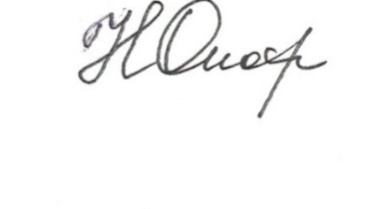 г. Джанкоя (протокол от 30.08.2019 №1)на заседании МО учителей внеурочной деятельности и педагогов дополнительного образования МОУ «Школа-гимназия №6» г. Джанкоя (протокол от 30.08.2019 №1)Заместитель директора по УР       МОУ «Школа-гимназия №6»             г. Джанкоя  ___________  Онорина Н.Н.              30.08.2019                  приказомМОУ «Школа-гимназия № 6»                г. Джанкоя            от 30.08.2019 №341                  приказомМОУ «Школа-гимназия № 6»                г. Джанкоя            от 30.08.2019 №341№ п/пНазвание разделов Количество часов1 «Добро пожаловать в Англию». Путешествие на далекий остров82Лондон – столица Великобритании83Традиции и обычаи114Сходства и различия в питании России и Великобритании7Всего34 часа№Тема занятияКол-во часовДата по плануДата по факту«Добро пожаловать в Великобританию». Путешествие на далекий остров. (8 часов)«Добро пожаловать в Великобританию». Путешествие на далекий остров. (8 часов)«Добро пожаловать в Великобританию». Путешествие на далекий остров. (8 часов)«Добро пожаловать в Великобританию». Путешествие на далекий остров. (8 часов)«Добро пожаловать в Великобританию». Путешествие на далекий остров. (8 часов)1Государственные символы Великобритании: флаг, герб. Рисуем флаг Великобритании. Просмотр презентации о стране изучаемого языка.103.092Государственные символы Великобритании: гимн.Просмотр видеофрагментов. Введение новых слов, отработка звуков.110.093Административно-политическое  устройство Великобритании. Введение новых слов и речевых структур.117.094Ландшафт  Великобритании. Климат Великобритании.124.095Природа и природные условия Великобритании. Алфавит. Раскрашиваем буквы английского алфавита.101.106Уэльс и Северная Ирландия. Артикль.108.107Англия и Шотландия. Неопределенный артикль в английском языке.115.108Крупные города Великобритании. Определенный артикль в английском языке.122.10Лондон – столица Великобритании. (8 часов)Лондон – столица Великобритании. (8 часов)Лондон – столица Великобритании. (8 часов)Лондон – столица Великобритании. (8 часов)Лондон – столица Великобритании. (8 часов)9История Лондона. Достопримечательности Лондона: Tower Bridge. Просмотр тематических презентаций.129.1010Достопримечательности Лондона: Big Ben.112.1111Достопримечательности Лондона: Piccadilly Circus.119.1112Достопримечательности Лондона: The Tower of London. Введение новых слов и речевых структур.126.1113Достопримечательности Лондона: Stone Hedge.103.1214Достопримечательности Лондона: British Museum .110.1215Достопримечательности Лондона: London Parks.117.1216Достопримечательности Лондона: The Tate Gallery.124.12Традиции и обычаи. (11 часов)Традиции и обычаи. (11 часов)Традиции и обычаи. (11 часов)Традиции и обычаи. (11 часов)Традиции и обычаи. (11 часов)17Знакомство с британскими традициями в подготовке к встрече гостей. Знакомство с британскими традициями при развлечении детей в гостях.114.0118Знакомство с британскими традициями при приеме пищи. Введение новых слов и речевых структур.121.0119Английский этикет. Микроисследование «Качества настоящего джентльмена».128.0120Традиция проведения праздника Хэллоуин. Развлечение детей во время праздника.  104.0221Английские и русские имена. Исследование «Что означает твое имя?». Составление анкеты для друзей.111.0222Знакомство с традицией проведения праздника «Ночь костров» в Британии. 5 ноября – день Гая Фокса. Развитие навыков монологической речи.118.0223Человек-  носитель культуры. Этнические черты русского народа. Этнические черты англичан.125.0224Английские и русские сказки. Составление каталога английских и русских сказок.  Прослушивание  сказок.103.0325Знакомство с героями английских детских сказок. Просмотр видеофрагментов.110.0326Герои устного народного творчества России. Совершенствование коммуникативных умений учащихся в области говорения.117.0327Описание любимых мультипликационных и сказочных героев. Описание своей внешности.124.03Сходства и различия в питании России и Великобритании. (7 часов)         Сходства и различия в питании России и Великобритании. (7 часов)         Сходства и различия в питании России и Великобритании. (7 часов)         Сходства и различия в питании России и Великобритании. (7 часов)         Сходства и различия в питании России и Великобритании. (7 часов)         28Национальная кухня британцев. Общеевропейская кухня.  131.0329Организация быстрого питания. Как правильно питаться? Анкетирование. Анализ результатов.107.0430Приготовление пищи и сервировка стола. Правила хорошего тона по-английски. 114.0431Приготовление различных блюд: сэндвичи, гамбургеры, канапе, чай, кофе, салат. Создание рецептов и меню на английском языке. 121.0432Традиционная русская кухня. Чаепитие на Руси. 128.0433Русское гостеприимство, положительное и отрицательное отношение к нему иностранцев.112.0534 Составление каталога английских и русских традиционных блюд на английском языке.119.05Итого34№п/пДатаизмененияПричинаизмененияСутьизмененияКорректирующиедействия